IntroducciónLa Conferencia de Plenipotenciarios de 2010 aprobó importantes modificaciones a la Resolución 133 (Rev. Guadalajara, 2010) Función de las Administraciones de los Estados Miembros en la gestión de los nombres de dominio internacionalizados (plurilingües), mismos que se considera necesario sean incluidos en la Resolución 48.Asimismo, en el entorno global de Internet se han realizado importantes esfuerzos y avances que son necesarios señalar debidamente en dicha Resolución.Propuesta:En el anexo al presente documento se detallan las modificaciones propuestas a la Resolución 48.ANEXORESOLUCIÓN  48Nombres de dominio internacionalizados (y multilingües)(Florianópolis, 2004; Johannesburgo, 2008)La Asamblea Mundial de Normalización de las Telecomunicaciones (),reconociendoa)	las partes pertinentes de la Resolución 102 (Rev. , 20) de la Conferencia de Plenipotenciarios;b)	la Resolución 133 (Rev. , 20) de la Conferencia de Plenipotenciarios;c)	los resultados pertinentes de las dos fases de la Cumbre Mundial sobre la Sociedad de la Información (CMSI);d)	la evolución del papel de la Asamblea Mundial de Normalización de las Telecomunicaciones, de acuerdo con la Resolución 122 (Rev. , 200) de la Conferencia de Plenipotenciarios;e)	considerandoa)	que es necesario  sobre los aspectos políticos, económicos y técnicos de los nombres de dominio internacionalizados (multilingües), resultantes de la interacción entre la soberanía nacional y la necesidad de armonización y coordinación internacional;b)	que las organizaciones intergubernamentales han desempeñado y deben seguir desempeñando un papel facilitador en lo que respecta a la coordinación de los temas de política pública relacionados con Internet;c)	que las organizaciones internacionales también han desempeñado y tienen que seguir desempeñando un papel importante en lo que atañe a la elaboración de las normas técnicas relativas a Internet y de las políticas pertinentes;d)	que el Sector de Normalización de las Telecomunicaciones de la UIT (UIT-T) tiene un historial de éxitos en la solución oportuna de cuestiones similares, especialmente en lo que atañe al uso de juegos de caracteres no latinos;)	las actividades en curso de otras organizaciones pertinentesresuelve que nombres de dominio internacionalizados (multilingües), y que la coordinación y cooperación en este ámbito con la entidades apropiadas, ,encarga al Director de la Oficina de Normalización de las Telecomunicacionesque tome las medidas adecuadas para facilitar lo que antecede y informe anual al Consejo sobre los progresos logrados en este ámbito,invita a los Estados Miembros, Miembros de Sector y grupos regionales interesadosa aportar su contribución a estas actividades.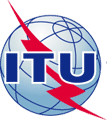 UNIÓN INTERNACIONAL DE  TELECOMUNICACIONESUNIÓN INTERNACIONAL DE  TELECOMUNICACIONESUNIÓN INTERNACIONAL DE  TELECOMUNICACIONESDocumento No 13SECTOR DE NORMALIZACION DE LAS COMUNICACIONESPERIODO DE ESTUDIO 2009-2012SECTOR DE NORMALIZACION DE LAS COMUNICACIONESPERIODO DE ESTUDIO 2009-201211 de mayo de 201211 de mayo de 2012SECTOR DE NORMALIZACION DE LAS COMUNICACIONESPERIODO DE ESTUDIO 2009-2012SECTOR DE NORMALIZACION DE LAS COMUNICACIONESPERIODO DE ESTUDIO 2009-2012Original: Español    Original: Español    Reunión Preparatoria AMNT/CMIT-12 Buenos Aires, ArgentinaReunión Preparatoria AMNT/CMIT-12 Buenos Aires, Argentina14-15 de mayo de 201214-15 de mayo de 201214-15 de mayo de 2012CONTRIBUCION No 13CONTRIBUCION No 13CONTRIBUCION No 13CONTRIBUCION No 13CONTRIBUCION No 13Origen:MéxicoMéxicoMéxicoMéxicoTitulo:Propuesta de Modificación a la Resolución 48 – Nombres de dominio internacionalizados (y multilingües) de la AMNT(Concerns WTSA)Propuesta de Modificación a la Resolución 48 – Nombres de dominio internacionalizados (y multilingües) de la AMNT(Concerns WTSA)Propuesta de Modificación a la Resolución 48 – Nombres de dominio internacionalizados (y multilingües) de la AMNT(Concerns WTSA)Propuesta de Modificación a la Resolución 48 – Nombres de dominio internacionalizados (y multilingües) de la AMNT(Concerns WTSA)